РЕГЛАМЕНТ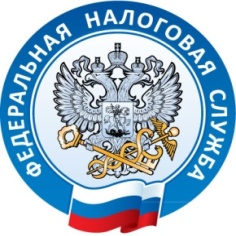 заседания Общественного советапри Управлении Федеральной налоговой службы по Ямало-Ненецкому автономному округуг. Салехард                                                                                   24 июня 2022 года                                                                                                  Начало заседания: 14-30Выступление докладчиков – от 5 до 15 минутВыступления в обсуждениях – 5-10 минут14.30-14.35Вступительное слово председателя Общественного совета при УФНС России по Ямало-Ненецкому автономному округу Кириллова Евгения Васильевича14.35-14.451. Реализация на территории автономного округа отраслевых проектов ФНС России по повышению прозрачности деятельности предприятий общественного питания, рынков и торговых центров. Налоговые льготы для предприятий общественного питания.докладчик: начальник контрольного отдела Лескова Миляуша Шаукатовна14.45-14.50Обсуждение и голосование по вопросу, принятие решения.14.50-15.002. О состоянии задолженности по налоговым платежам в консолидированный бюджет Ямало-Ненецкого автономного округа и меры, принимаемые Управлением по ее взысканию. Внедрение института Единого налогового счета.докладчик: начальник отдела урегулирования задолженности Огнёва Анна Алексеевна15.00-15.05Обсуждение и голосование по вопросу, принятие решения15.05-15.203.Видеолекция руководителя ФНС России  Егорова Даниила Вячеславовича «Образ будущего налоговой системы Российской Федерации» 15.20-15.30Обсуждение и голосование по вопросу, принятие решения15.30-15.404. Публичная декларация целей и задач ФНС России на 2022 годМанифест ФНС России.докладчик: и.о. начальника отдела работы с налогоплательщиками Селютина Татьяна Викторовна 15.40-15.50Обсуждение и голосование по вопросу, принятие решения15.50-16.00Организационные вопросы. Фотографирование членов Общественного совета для размещения в региональном разделе сайта ФНС России